Publicado en  el 20/01/2017 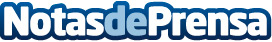 Las celebraciones corporativas pueden convertirse en un momento donde fomentar valores y crear vínculos internosEn la actualidad, los eventos o actos anuales de cualquier empresa, organización o entidad suponen resúmenes de lo que ha sido ese año y de las expectativas para el próximo pero es necesario ir más allá Datos de contacto:Nota de prensa publicada en: https://www.notasdeprensa.es/las-celebraciones-corporativas-pueden Categorias: Recursos humanos http://www.notasdeprensa.es